LTI Mentor Monthly Activity Report FormMentor: 							Mentee Initials: 				   Region: ________________Month:							Date Received (office use only)__________________ Int.____Total number of Zoom Meetings___ Tele___ Other ___(Please indicate if Zoom, email, or text) meetings with mentee:  Date(s)	      Time (Start/End) 	Location06/01/15	    11am – 12:00pm		Dunkin Donuts, Clinic, CBO, etc. Zoom Tele   Other: email, txt_______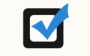 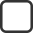       _______	     _____________		__________________________    Zoom Tele   Other: _______________      _______	     _____________		__________________________    Zoom Tele   Other: _______________      _______	     _____________		__________________________    Zoom Tele   Other: _______________      _______	     _____________		__________________________    Zoom Tele   Other: _______________      _______	     _____________		__________________________    Zoom Tele   Other: _______________      _______	     _____________		__________________________    Zoom Tele   Other: _______________      _______	     _____________		__________________________    Zoom Tele   Other: _______________      _______	     _____________		__________________________    Zoom Tele   Other: _______________If no meetings were conducted during the month, check here:_____ (Please tell us why below)____________________________________________________________________________________________________________________________________________________________________________________________________________________________________________________________________________________________________________________________________________________________________________________________________Please list goal/s mentee is currently working on:Goal #1:Goal #2:Goal #3:Mentee comments/concerns regarding mentee’s self management goals and action plan:Mentor comments/concerns regarding mentee’s self-management, goals and action plan, and/or mentor-mentee partnership:Mail completed form to: 	Charlene Cooper, CAI, 505 Eighth Ave., 19th floor, New York, NY 10018	 OR 	e-mail completed form to: ccooper@caiglobal.org or tbanister@caiglobal.org